BIOLOGIA-  klasa  VII a                                                                            25.03.2020 rokDzisiejsze główne cele lekcji to:-poznanie części mózgowia-poznanie funkcji mózgowia-zapoznanie się z budową i funkcjami rdzenia kręgowegoProszę zapisać temat zajęć  w zeszycie przedmiotowym: TEMAT: Ośrodkowy układ nerwowy.Proszę przeczytać temat ze strony https://epodreczniki.pl/a/czynnosci-osrodkowego-ukladu-nerwowego/DU2EodONh lub z podręcznika str.177-180Proszę dokładnie przeanalizować zdjęcia ,rysunki, opisy znajdujące się w tym temacie.Proszę zapisać notatkę do zeszytu:1.Ośrodkowy układ nerwowya)mózgowieb)rdzeń kręgowy2.Mózgowie:znajduje się w czaszce, która wraz z oponami mózgowymi i płynem mózgowo -rdzeniowym chroni je przed urazami.a)mózg-budowa:2 warstwy(istota szara znajduje się na powierzchni ,istota biała znajduje się pod istotą szarą),2 półlkule(prawa i lewa),4 płaty(czołowy ,skroniowy, ciemieniowy, potyliczny) -funkcje :uczenie się, zapamiętywanie ,pamięć, odczuwanie emocjib)móżdżek-funkcje :utrzymanie równowagi, koordynacja ruchówc)pień mózgu-funkcje :oddychanie ,praca serca3.Rdzeń kręgowy;a)budowa :znajduje się w kanale kręgowym kręgosłupa ,składa się z istoty szarej i istoty białej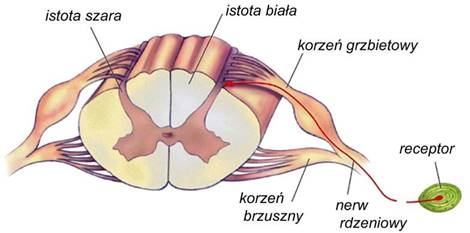 b)funkcje:-przewodzi on impulsy z różnych części ciała do mózgu i z powrotem.Praca domowa:- Proszę nauczyć się tematu: Ośrodkowy układ nerwowy-polecenia w zeszycie ćwiczeń:1,2,3,4,5 str.90-91-proszę przesłać e-mailem do dnia31 marca 2020 r. ,podając w niej swoje imię, nazwisko i klasę krótką pracę na temat :Wymień 4 płaty mózgu znajdujące się w korze mózgowej i opisz ich funkcje .na adres: biologiasp11@gmail.comPozdrawiam. nauczyciel biologii Monika Kociołek